                        № 27 жалпы билим берүү мектебиАчык сабакЛексикалык темасы:Мен келечекте ким болгум келет?Грамматикалык тема: Этиштин жекелик жана көптүк санын бышыктоо.Класс:6-бМугалим:Болотканова Чынара Жаныбековна                                2018-2019-окуу жылыКласс: 6-бМугалим:Болотканова Ч.Ж.Өткөрүү убактысы: 28 ноябрь 2018- жылСабак : 5Сабактын кептик темасы:Мен келечекте ким болгум келет?Сабактын грамматикалык темасы:Этиштин жекелик жана көптүк санын бышыктоо.Сабактын тиби: Билимдерди бышыктоо,билгичтиктерди жана көндүмдөрдү калыптандыруу сабагы.Сабактын максаты:Тилдик: Окуучулар  этиштин жекелик жана көптүк санын кайталап,аларды өз ара айырмалап ,бышыкташат. Кептик: Ар кандай кесиптер жөнүндө сүйлөшүү менен,кеӊештерди окуу менен окуучулардын ой жүгүртүүсү,сүйлөө кеби өнүктүрүлөт.Социо-маданий:Келечектеги кесибин тууура тандоого багыт алышат. Биргелешип  иштөө аркылуу окуучулар өз ара мамиле түзүүгө,ынтымактуу иштөөгө үйрөнүшөт.Сабактын формасы:Жекече иштөө, жупта иштөө,топто иштөө.Сабактын ыкмасы: Практикалык жана изденүү ыкмасыСабактын жабдылышы: проектор,ноутбук,ватман,түрдүү түстөгү маркерлер,окуу китеби.Сабактын жүрүшү:1.Уюштуруу учуруУчурашуу .Окуучулардын маанайын сурамжылоо.Баалоо критерийлери менен тааныштыруу.Топторго 1,2,3 деп саноо аркылуу бөлүнүү.Үй тапшырмасын текшерүү:50-көнүгүү”  Ата-энемдин кесиби”айтып берүүЖаӊы сабак:Балдар,доскадагы ырды окуу менен сабагыбызды баштайлы.Кана,ким окуп берет?Жылдан-жылга чоӊоюп жатамЖакында он жетиге толомКаякка барып иштейм?Эмне менен алектенем?Эми ушул ырдагы этиш сөздөрдү көптүк санга айлантып дагы бир жолу окуп бергиле.Демек ,балдар,бүгүнкү сабакта эмне жөнүндө сүйлөшөбүз деп ойлойсуӊар?Окуучулардын жообу ....Мугалим:Азаматсыӊар,туура таптыӊар.Бүгүнкү биздин темабыз:Мен келечекте ким болгум келет?( Этиштин жекелик жана көптүк санын бышыктоо)Сабагыбыздын максаты: Этиштин жекелик жана көптүк санын          кайталап,бышыктайбыз.Ар түрдүү кесиптер жөнүндө сүйлөшөбүз.Келечектеги кесибиӊерди туура тандоого багыт аласыӊарКесипти тандоо оӊой иш эмес,туурабы,балдар?Кесип,эмгек жөнүндө кандай макал-ылакаптарды билесиӊер?Мага айтып бергилечи.М:Кесибиӊди сүйсөӊ,ишиӊ ийгиликтүү болот.Эмгектен бакыт тапкан адам—чыныгы сулуу адам.Эмгек даӊкка жеткизет.Эмгек бар жерде жылыш бар,жылыш бар жерде ырыс бар.Эмгектин наны таттуу,жалкоонун жаны таттуу.51-көнүгүү.Силер келечекте ким болгуӊар келет? Эмне үчүн? Жуптарда сүйлөшүп ,ойлоруӊар менен класста бөлүшкүлө.Азаматсыӊар,  анда эмесе  биз кээ бир балдардын кесипти тандоо жөнүндө ойлору менен таанышалы2) 53- көнугүүну карагыла.А)Окуп ,түшүнүп,сүйлөмдөрдү уланткыла:Ал ................ болгусу келет,анткени......Б)Этиштерди таап,  иш-аракетти көптүк түрдө билдиргиле.М: иштегим келет-иштегибиз келет(  Ватманда жазылган сүйлөмдөрдү,этиш сөздөрдү топтор чынжырча аркылуу текшерип ,акырында өзүлөрүнө оӊдолгон ,толукталган тапшырмалары тиет)3) Эми балдар” Кесипти кантип туура тандоо керек ” деген кеӊешти окуп чыгалы да ,ар бир топтогулар түшүнгөнүӊөрдү айтып бересиӊер.Слайд55-көнүгүүКесипти кантип туура тандоо керек?          Кесипти туура тандоо үчүн,биринчиден ,өз мүмкүнчүлүктөрүӊөрдү жана өнөрлөрүӊөрдү  баалоо керек.Көп учурларда силерге жаккан окуу предметтер же кызыгуулар кесипти тандоодо негиз болушу мүмкүн.         Экинчиден ,адистерден кеӊеш,сунуш сурап жана алар иштеген жакка барып көрүш керек.Ар кайсы жерлерге барып ,көргөнүӊөрдү салыштыргыла.Силер күткөн нерселерге дал келдиби же жокпу деп талдап көргүлө .Ата-энеӊер жана мугалимдер менен кеӊешкиле.           Үчүнчүдөн ,өзүӊөрдүн мүнөзүӊөрдү жана темпераментти,жашоо темпти баалоо жүргүзгүлө.Тандаган кесип өзүӊөргө туура келиши керекБелгиленген сөздөрдү окуп жаткан учурда семантизациялап,которуп,синоним,антонимдерин таптыруу керек.4)Балдар,азыркы учурда Кыргызстанга кайсы кесиптер  керек  деп ойлойсуӊар? Кыргызстанга керектүү кесиптер  кластер түздүрүү.Эми түзгөн кластериӊер менен слайддагы кесиптерди салыштыргыла.Слайд: Азыркы учурда Кыргызстанга төмөнкү кесиптер керекТобуӊар менен кеӊешип, бир кесипти тандап алып изилдөө жүргүзгүлө.Таблицаны толтургула. Презентациялагыла.Жыйынтыктоо: балдар,бүгүнкү сабакта силер эмнеге үйрөндүӊөр? Айтып бергилечи.Кесипти тандоо жөнүндөгү ойлорду окудук.Этиш сөздөрдү таптык,иш –аракетти көптүк түрдө билдире алдык.Кесипти туура тандоо тууралуу кеӊешти окуп ,түшүндүк.Кыргызстанга кайсы кесиптер керек экендиги жөнүндө изилдөө жүргүздүк.Бүгүнкү сабак силердин кесип тандоо  жөнүндөгү ойлоруӊарга  өзгөртүүлөрдү киргиздиби?Үй тапшырмасы: Тандаган кесибиӊердин татыктуу ээси болдуӊар дейли.Буга кантип жетишкениӊер жөнүндө журналисттин суроосуна жооп жазып келесиӊер.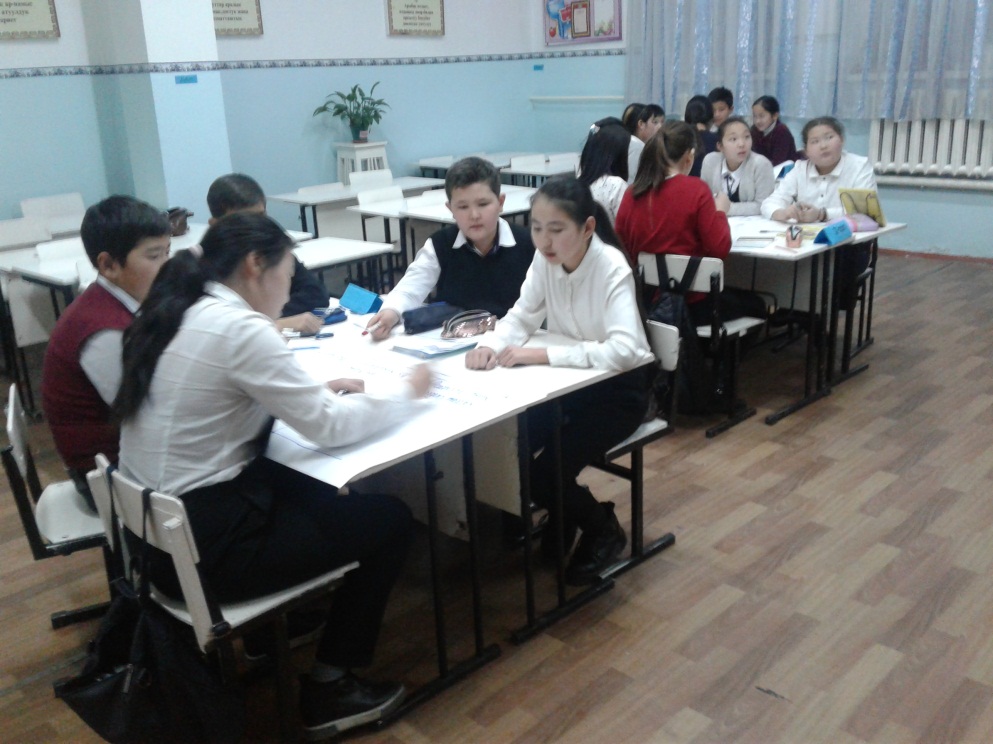 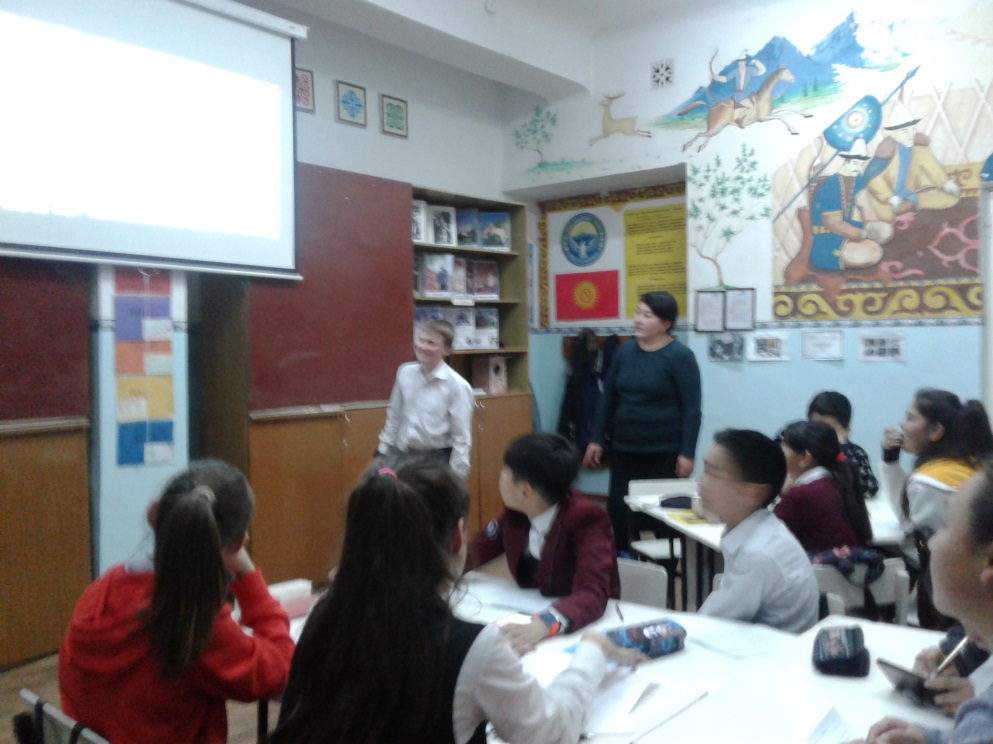 №Окуучулардын аты ,жөнүактивдүүлүгүОюн так,туура айта алгандыгыТоптогу ишиҮй тапшырмасыГрамматмат билүүсү123456Кесиптин аталышыЭмне үчүн бул кесип керек?комментарийлерМ:  МугалимБалдарга билим бериш үчүнМугалимсиз элдер сабатсыз болгонЭлдер сабаттуу болуш үчүнСабатсыз элдин малдан айырмасы аз болотСабаттуу элдин жашоосу жакшы болотМугалимдин эмгеги начар бааланат,жумушу аябай оор,көп эмгектенүү керек.Эмгек акысы да аябай аз.Корутунду: Кыргызстанга.......кесиби керек,анткени......